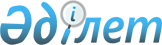 Есіл аудандық мәслихатының 2008 жылғы 24 желтоқсандағы "2009 жылға арналған аудан бюджеті туралы" № 12/4 шешіміне өзгертулер мен толықтырулар енгізу туралы
					
			Күшін жойған
			
			
		
					Ақмола облысы Есіл аудандық мәслихатының 2009 жылғы 22 шілдеде № 18/3 шешімі. Ақмола облысы Есіл ауданының Әділет басқармасында 2009 жылғы 5 тамызда № 1-11-107 тіркелді. Күші жойылды - Ақмола облысы Есіл аудандық мәслихатының 2010 жылғы 19 сәуірдегі № 25/3 шешімімен

       Ескерту. Күші жойылды - Ақмола облысы Есіл аудандық мәслихатының 2010.04.19 № 25/3 шешімімен      Қазақстан Республикасының 2008 жылғы 04 желтоқсандағы Бюджеттік Кодексін, Қазақстан Республикасының 2001 жылғы 23 қаңтардағы “Қазақстан Республикасындағы жергілікті мемлекеттік басқару және өзін-өзі басқару туралы” Заңының 6 бабын, Есіл ауданы әкімінің 2009 жылғы 08 шілдедегі № 01-и/ 677 хатын негізге ала отырып, Есіл аудандық мәслихаты ШЕШТІ:



      1.Есіл аудандық мәслихатының “2009 жылға арналған аудан бюджеті туралы” 2008 жылғы 24 желтоқсандағы № 12/4 (нормативтік құқықтық актілерді мемлекеттік тіркеудің Тізілімінде 2009 жылғы 6 қаңтарда 1-11-94 нөмірімен тіркелген, 2009 жылғы 16 қаңтарда аудандық “Жаңа Есіл” газетінде жарияланған), Есіл аудандық мәслихатының 2009 жылғы 27 ақпандағы № 14/2 «Есіл аудандық мәслихатының 2008 жылғы 24 желтоқсандағы “2009 жылға арналған аудан бюджеті туралы” № 12/4 шешіміне өзгертулер мен толықтыру енгізу туралы» (нормативтік құқықтық актілерді мемлекеттік тіркеудің Тізілімінде 2009 жылғы 18 наурызда 1-11-99 нөмірімен тіркелген, 2009 жылғы 3 сәуірде аудандық “Жаңа Есіл” газетінің 25-26 нөмірінде жарияланған), Есіл аудандық мәслихатының 2009 жылғы 8 сәуірдегі «Есіл аудандық мәслихатының 2008 жылғы 24 желтоқсандағы “2009 жылға арналған аудан бюджеті туралы”№ 12/4 шешіміне өзгертулер мен толықтырулар енгізу туралы» (нормативтік құқықтық актілерді мемлекеттік тіркеудің Тізілімінде 2009 жылғы 27 сәуірде № 1-11-102 нөмірімен тіркелген, 2009 жылғы 1 мамырда аудандық “Жаңа Есіл” газетінің 33-34 нөмірінде жарияланған), Есіл аудандық мәслихатының 2009 жылғы 27 сәуірдегі «Есіл аудандық мәслихатының 2008 жылғы 24 желтоқсандағы “2009 жылға арналған аудан бюджеті туралы”№ 12/4 шешіміне өзгертулер мен толықтыру енгізу туралы» (нормативтік құқықтық актілерді мемлекеттік тіркеудің Тізілімінде 2009 жылғы 14 мамырда № 1-11-105 нөмірімен тіркелген, 2009 жылғы 22 мамырда аудандық “Жаңа Есіл” газетінің 39-40 нөмірінде жарияланған), шешімдерімен келесі өзгертулер мен толықтырулар енгізілген шешіміне келесі өзгертулер мен толықтырулар енгізілсін:



      1 тармақтың:

      1 тармақшасындағы:

      «2324151» цифры «2289516,3» цифрына ауыстырылсын,

      «1773081» цифры «1738446,3» цифрына ауыстырылсын;

      2 тармақшасындағы:

      «2316845» цифры «2283147,3» цифрына ауыстырылсын;

      4 тармақшасындағы:

      «57790» цифры «56853» цифрына ауыстырылсын;

      5 тармақшасындағы:

      «7306» цифры «6369» цифрына ауыстырылсын;



      4 тармақтағы:

      «275150» цифры «202158» цифрына ауыстырылсын,

      «247678» цифры «178921» цифрына ауыстырылсын,

      «64300» цифры «0» цифрына ауыстырылсын,

      «17703» цифры «17605,7» цифрына ауыстырылсын,

      «9100» цифры «9051,0» цифрына ауыстырылсын,

      «12153» цифры «12073,8» цифрына ауыстырылсын,

      «56300» цифры «53856,2» цифрына ауыстырылсын,

      «12985» цифры «12912,2» цифрына ауыстырылсын,

      «30862» цифры «29147,1» цифрына ауыстырылсын,

      «27472» цифры «23237» цифрына ауыстырылсын,

      «1642» цифры «1159» цифрына ауыстырылсын,

      «21830» цифры «18078» цифрына ауыстырылсын;



      5 тармақтағы:

      «860118» цифры «898475,3» цифрына ауыстырылсын,

      «802328» цифры «794768» цифрына ауыстырылсын,

      «60424» цифры «52864» цифрына ауыстырылсын,

      «57790» цифры «103707,3» цифрына ауыстырылсын,

      «57790» цифры «56853» цифрына ауыстырылсын;

      келесі мазмұндағы абзацтармен толықтырылсын:

      43102,3 мың теңге – Красногорский кентінің тұрғындарына пәтер алып беруге;

      3752,0 мың теңге - сметалық жобалау құжаттарын әзірлеуге және Интернациональный ауылында суды тазалау мен зарарсыздандыруға локальды станса қойып су құбырларын қайта жасау бойынша мемлекеттік сараптау жүргізуге.



      2.Осы шешімге қатысты № 1 қосымша осы шешімге қатысты № 1 қосымшаға сәйкес жаңа редакцияда бекітілсін.



      3.Осы шешім Ақмола облысы, Есіл аудандық әділет Басқармасында мемлекеттік тіркеген күннен бастап күшіне енеді және 2009 жылдың 1 қаңтарынан бастап қолданысқа енгізіледі.      Аудандық мәслихат

      сессиясының төрағасы,

      аудандық мәслихат

      хатшысының м.а.                            С.Құдабаев      КЕЛІСІЛДІ:      Есіл ауданының әкімі                       С. Ерин      Ауданның экономика

      және бюджеттік жоспарлау

      бөлімінің бастығы                          А. Ибрагимова

Есіл аудандық мәслихатының

2009 жылғы 22 шілдедегі № 18/3

шешіміне 1 қосымша
					© 2012. Қазақстан Республикасы Әділет министрлігінің «Қазақстан Республикасының Заңнама және құқықтық ақпарат институты» ШЖҚ РМК
				СанаттарСанаттарСанаттарСанаттарБекі-

тілген

бюджетӨзге-

руі

(+,-)Нақ-

тылан-

ған

бюджетсыныптарсыныптарсыныптарБекі-

тілген

бюджетӨзге-

руі

(+,-)Нақ-

тылан-

ған

бюджетсыныпшасыныпшаБекі-

тілген

бюджетӨзге-

руі

(+,-)Нақ-

тылан-

ған

бюджет1234567I. ТҮСІМДЕР2324151-346352289516,31Салықтық түсімдер48444504844451Табыс салығы219260219262Жеке табыс салығы219260219263Әлеуметтік салық30170703017071Әлеуметтік салық30170703017074Меншікке салынатын салықтар14236501423651Мүлікке салынатын салықтар10208701020873Жер салығы242530242534Көлік құралдарына  салынатын салық123170123175Бірыңғай жер салығы3708037085Тауарларға,жұмыстарға және  қызметтер  көрсетуге салынатын ішкі салықтар 164850164852Ақциздер2025020253Табиғи және басқа ресурстарды пайдаланғаны үшін түсетін түсімдер7496074964Кәсіпкерлік және кәсіби қызметті жүргізгені үшін алынатын алымдар6964069647Баска да салыктар8Зандық мәнді іс-әрекеттерді жасағаны үшін және (немесе) оған уәкілеттігі бар мемлекеттік органдардың немесе лауазымды тұлғалардың құжаттар бергені үшін алынатын міндетті төлемдер1962019621Мемлекеттік баж1962019622Салықтық емес түсімдер8032080321Мемлекет меншігінен түсетін түсімдер2082081Мемлекеттік кәсіпорындардың таза кірісі бөлігіндегі түсімдер5Мемлекет меншігіндегі мүлікті жалға беруден түсетін кірістер20802082Мемлекеттік бюджеттен қаржыландырылатын  мемлекеттік мекемелердің тауарларды (жұмыстарды, қызметтер көрсетуді) өткізуінен түсетін түсімдер5051Мемлекеттік бюджеттен қаржыландырылатын  мемлекеттік мекемелердің тауарларды (жұмыстарды, қызметтер көрсетуді) өткізуінен түсетін түсімдер5053Мемлекеттік бюджеттен қаржыландырылатын  мемлекеттік мекемелер ұйымдастыратын мемлекеттік сатып алуды өткізуден түсетін ақша түсімдері1011Мемлекеттік бюджеттен қаржыландырылатын  мемлекеттік мекемелер ұйымдастыратын мемлекеттік сатып алуды өткізуден түсетін ақша түсімдері1014Мемлекеттік бюджеттен қаржыландырылатын, сондай-ақ Қазақстан Республикасы Ұлттық Банкінің бюджетінен (шығыстар сметасынан)ұсталатын және қаржыландырылатын мемлекеттік мекемелер салатын айыппұлдар,   өсімпұлдар,санкциялар,өндіріп алулар7514075141Мұнай секторы ұйымдарынан түсетін түсімдерді қоспағанда, мемлекеттік бюджеттен қаржыландырылатын, сондай-ақ Қазақстан Республикасы Ұлттық Банкінің бюджетінен (шығыстар сметасынан) ұсталатын және қаржыландырылатын мемлекеттік мекемелер салатын айыппұлдар,  өсімпұлдар, санкциялар, өндіріп алулар7514075146Басқа да салықтық емес түсімдер30403041Салыққа жатпайтын басқа да түсімдер30403043Негізгі капиталды сатудан түсетін түсімдер585930585933Жерді және материалдық емес активтерді сату585930585931Жерді сату585930585934Трансферттердің түсімдері1773081-34634,71738446,32Мемлекеттік басқарудың жоғары тұрған органдарынан  түсетін трансферттер1773081-34634,71738446,3Облыстық бюджеттен түсетін трансферттер1773081-34634,71738446,3Функционалдық топФункционалдық топФункционалдық топФункционалдық топФункционалдық топСомаөзгеруіөзгеруіНақты-

ланған

бюджетКіші функцияКіші функцияКіші функцияКіші функцияСома(+)(-)Нақты-

ланған

бюджетБюджеттік бағдарламалардың әкiмшiсiБюджеттік бағдарламалардың әкiмшiсiБюджеттік бағдарламалардың әкiмшiсiСома(+)(-)Нақты-

ланған

бюджетБағдарламаБағдарламаСома(+)(-)Нақты-

ланған

бюджетII. Шығындар231684550848,384546,02283147,301Жалпы сипаттағы мемлекеттiк қызметтер көрсету161673183,601618571Мемлекеттiк басқарудың жалпы функцияларын орындайтын өкiлдi, атқарушы және басқа органдар14305200143052112Аудан (облыстық маңызы бар қала) мәслихатының аппараты9042009042001Аудан (облыстық маңызы бар қала) мәслихатының аппараты қызметін қамтамасыз ету8997008997002Ақпараттық жүйелер құру4545122Аудан (облыстық маңызы бар қала) әкімінің аппараты344480034448001Аудан (облыстық маңызы бар қала) әкімінің қызметін қамтамасыз ету344480034448123Қаладағы аудан аудандық маңызы бар қала, кент, аул (село), ауылдық (селолық) округ әкімі аппаратының жұмыс істеуі99561,70099561,7001Қаладағы ауданның, аудандық маңызы бар қаланың, кенттің, ауылдың (селоның), ауылдық (селолық) округтің әкімі аппаратының қызметін қамтамасыз ету99561,70099561,72Қаржылық қызмет12586,3183,6012769,9452Ауданның (облыстық манызы бар қаланың) қаржы бөлімі12586,3183,6012769,9001Қаржы бөлімінің қызметін қамтамасыз ету105450010545003Салық салу мақсатында мүлікті бағалауды жүргізу263,3183,6446,9004Біржолғы талондарды беру жөніндегі жұмысты және біржолғы талондарды іске асырудан сомаларды жинаудың толықтығын қамтамасыз етуді ұйымдастыру177817785Жоспарлау және статистикалық қызмет6035006035453Ауданның (облыстық манызы бар қаланың) экономика және бюджеттік жоспарлау бөлімі 6035006035001Экономика және бюджеттік жоспарлау бөлімнің қызметін қамтамасыз ету603500603502Қорғаныс49050049051Әскери мұқтаждар87300873122Аудан (облыстық маңызы бар қала) әкімінің аппараты87300873005Жалпыға бірдей әскери міндетті атқару шеңберіндегі іс-шаралар8738732Төтенше жағдайлар жөнiндегi жұмыстарды ұйымдастыру4032004032122Аудан (облыстық маңызы бар қала) әкімінің аппараты40320040326Аудан (облыстық маңызы бар қала) ауқымындағы төтенше жағдайлардың алдын алу және оларды жою403200403204Бiлiм беру1039905,520066014,9974090,61Мектепке дейiнгi тәрбие және оқыту264370026437123Қаладағы аудан аудандық маңызы бар қала, кент, аул (село), ауылдық (селолық) округ әкімі аппаратының жұмыс істеуі264370026437004Мектепке дейінгі тәрбие үйымдарынің қызметін қамтамасыз ету26437264372Жалпы бастауыш, жалпы негізгі, жалпы орта бiлiм беру83057420064300766474464Ауданның (облыстық маңызы бар қала) білім беру бөлімі83057420064300766474003Жалпы білім беру80241220064300738312006Балалар мен жас өсіпірімдер үшін қосымша білім беру2180721807010Республикалық бюджеттен берілетін нысаналы трансферттердің есебінен білім берудің мемлекеттік жүйесіне оқытудың жаңа технологияларын енгізу 635563559Білім беру саласындағы өзге де қызметтер182894,501714,9181179,6464Ауданның (облыстық маңызы бар қала) білім беру бөлімі4922001714,947505,1001Білім беру бөлімінің қызметін қамтамасыз ету5229005229004Ауданның (облыстық маңызы бар қаланың) мемлекеттік білім беру мекемелерінде білім беру жүйесін ақпараттандыру44034403005Ауданның (облыстық маңызы бар қаланың) мемлекеттік білім беру мекемелер үшін оқулықтар мен оқу-әдiстемелiк кешендерді сатып алу және жеткізу87268726011Аймақтық жұмыспен қамту және кадрларды дайындау стратегиясын іске асыру аясында білім беру нысаналардың күрделі, ағымдағы жөндеуі3086201714,929147,1467Ауданнаң (облыстық маңызы бар қаланың) құрылыс бөлімі133674,500133674,5037Білім беру объектілерін салу және реконструкциялау133674,500133674,506Әлеуметтiк көмек және әлеуметтiк қамсыздандыру8764432224477863892Әлеуметтiк көмек755073145447774175451Ауданның (облыстық маңызы бар қала) жұмыспен қамту және әлеуметтік бағдарламалар бөлімі755073145447774175002Еңбекпен қамту бағдарламасы302003145033345004Қазақстан Республикасының заңнамасына сәйкес ауылдық жерлерде тұратын денсаулық сақтау, білім беру, әлеуметтік қамтамасыз ету, мәдениет мамандарына отын сатып алу бойынша әлеуметтік көмек көрсету53415341005Мемлекеттік атаулы әлеуметтік көмек 492504704455006Тұрғын үй көмегі700019105090007Жергілікті өкілетті органдардың шешімі бойынша азаматтардың жекелеген топтарына әлеуметтік көмек75224837039010Үйден тәрбиеленіп оқытылатын мүгедек балаларды материалдық қамтамасыз ету459459014Мұқтаж азаматтарға үйде әлеуметтiк көмек көрсету111397541038501618 жасқа дейні балаларға мемлекеттік752508606665017Мүгедектерді оңалту жеке бағдарламасына сәйкес, мұқтаж мүгедектерді міндетті гигиеналық құралдармен қамтамасыз етуге, және ымдау тілі мамандарының, жеке көмекшілердің қызмет көрсету139613969Әлеуметтiк көмек және әлеуметтiк қамтамасыз ету салаларындағы өзге де қызметтер1213777012214451Аудан (облыстық маңызы бар қала) жұмыспен қамту және әлеуметтік бағдарламалар бөлімі1213777012214001Жұмыспен қамту және әлеуметтік бағдарламалар бөлімінің қызметін қамтамасыз ету119730011973011Жәрдемақылар мен басқа да әлуметтік төлемдерді есептеу, төлеу және жеткізу жөніндегі қызмет көрсетулерге төлем жүргізу16477241099Республикалық бюджеттен берілетін нысаналы трансферттер есебiнен аудандардың (облыстық маңызы бар қалалардың) бюджеттеріне ауылдық елді мекендер саласының мамандарын әлеуметтік қолдау шараларын іске асыру 00007Тұрғын үй-коммуналдық шаруашылық876071,846947,114054,1908964,81Тұрғын үй шаруашылығы118620,643195,17560154255,7458Ауданның (облыстық маңызы бар қаланың) тұрғын үй-коммуналдық шаруашлығы, жолаушылар көлігі және автомобиль жолдары бөлімі17000170005Авариялық және ескі тұрғын үйлерді бұзу170170467Ауданнаң (облыстық маңызы бар қаланың) құрылыс бөлімі118450,643195,17560154085,7003Мемлекеттік коммуналдық тұрғын үй қорының тұрғын үй құрылысы және (немесе) сатып алу58026,643195,10101221,7004Инженерлік коммуниациялық инфрақұрылымды дамыту және жайғастыру және (немесе) сатып алу6042407560528642Коммуналдық шаруашылық736438,237526494,1733696,1123Қаладағы аудан аудандық маңызы бар қала, кент, аул (село), ауылдық (селолық) округ әкімі аппаратының жұмыс істеуі5090005090014Елді мекендердің сумен жабдықтау ұйымдастыру50905090458Ауданның (облыстық маңызы бар қаланың) тұрғын үй-коммуналдық шаруашлығы, жолаушылар көлігі және автомобиль жолдары бөлімі14029606494,1133801,9012Сумен жабдықтау және су бөлу жүйесінің қызмет етуі 21830375218078026Ауданның (облыстық маңызы бар қаланың) коммуналдық меншігіндегі жылу жүйелерін қолдануды ұйымдастыру1022510225030Аймақтық жұмыспен қамту және кадрларды дайындау стратегияны іске асыру аясында елді мекенді жерлерде инженерлі-коммуналды инфрақұрылымның жөндеуі және көркейтуі10824102742,1105498,9467Ауданнаң (облыстық маңызы бар қаланың) құрылыс бөлімі591052,237520594804,2006Сумен жабдықтау жүйесін дамыту591052,237520594804,23Елді-мекендерді көркейту210130021013123Қаладағы аудан аудандық маңызы бар қала, кент, аул (село), ауылдық (селолық) округ әкімі аппаратының жұмыс істеуі210130021013008Елдi мекендердегі көшелердi жарықтандыру42244224009Елдi мекендердiң санитариясын қамтамасыз ету57375737010Жерлеу орындарын күтіп-ұстау және туысы жоқ адамдарды жерлеу623623011Елдi мекендердi абаттандыру және көгалдандыру104291042908Мәдениет, спорт, туризм және ақпараттық кеңістiк715402080717481Мәдениет саласындағы қызмет21459208021667455Ауданның (облыстық маңызы бар қаланың) мәдиниет және тілдерді дамыту бөлімі21459208021667003Мәдени-демалыс жұмысын қолдау21459208216672Спорт198090019809465Ауданның (облыстық маңызы бар қаланың) Дене шынықтыру және спорт бөлімі4025004025006Аудандық (облыстық маңызы бар қалалық) деңгейде спорттық жарыстар өткiзу18911891007Әртүрлі спорт түрлерi бойынша аудан (облыстық маңызы бар қала) құрама командаларының мүшелерiн дайындау және олардың облыстық спорт жарыстарына қатысуы21342134467Ауданнаң (облыстық маңызы бар қаланың) құрылыс бөлімі157840015784008Спорт объектілерін дамыту1578400157843Ақпараттық кеңiстiк177450017745455Ауданның (облыстық маңызы бар қаланың) мәдениет және тілдерді дамыту бөлімі162450016245006Аудандық (қалалық) кiтапханалардың жұмыс iстеуi 1538015380007Мемлекеттік тілді және Қазақстан халықтарының басқа да тілді дамыту865865456Ауданның (облыстық маңызы бар қаланың) ішкі саясат бөлімі1500001500002Бұқаралық ақпарат құралдары арқылы мемлекеттiк ақпарат саясатын жүргізу15000015009Мәдениет, спорт, туризм және ақпараттық кеңiстiктi ұйымдастыру жөнiндегi өзге де қызметтер125270012527455Ауданның (облыстық маңызы бар қаланың) мәдениет және тілдерді дамыту бөлімі4260004260001Мәдениет және тілдерді дамыту бөлімінің қызметін қамтамасыз ету4260004260456Ауданның (облыстық маңызы бар қаланың) ішкі саясат бөлімі3757003757001Ішкі саясат бөлімінің қызметін қамтамасыз ету3757003757465Ауданның (облыстық маңызы бар қаланың) Дене шынықтыру және спорт бөлімі4510004510001Дене шынықтыру және спорт бөлімі қызметін қамтамасыз ету451000451010Ауыл, су, орман, балық шаруашылығы, ерекше қорғалатын табиғи аумақтар, қоршаған ортаны және жануарлар дүниесін қорғау, жер қатынастары20435,60020435,61Ауыл шаруашлығы133160013316453Ауданның (облыстық манызы бар қаланың) экономика және бюджеттік жоспарлау бөлімі5703005703099Республикалық бюджеттен берілетін нысаналы трансферттер есебiнен аудандардың (облыстық маңызы бар қалалардың) бюджеттеріне ауылдық елді мекендер саласының мамандарын әлеуметтік қолдау шараларын іске асыру 57035703462Ауданның (облыстық маңызы ьар қаланың) ауыл шаруашылық бөлімі7613007613001Ауыл шаруашылығы бөлімінің қызметіңқамтамасыз ету76130076136Жер қатынастары7119,6007119,6463Ауданның (облыстық маңызы бар қала) жер қатынастары бөлімі7119,6007119,6001Жер қатынастары бөлімінің қызметін қамтамасыз ету4571004571003Елдi мекендердi жер-шаруашылық орналастыру2548,62548,611Өнеркәсіп,сәулет,қала құрылысы және құрылыс қызметі 908852,609140,602Сәулет, қала құрылысы және құрылыс қызметі908852,609140,6467Ауданның (облыстық манызы бар қаланың) құрылыс бөлімі5352005352001Құрылыс бөлімінің қызметін қамтамасыз ету5352005352468Ауданның (облыстық манызы бар қаланың) сәулет және қала құрылысы бөлімі373652,603788,6001Қала құрылысы және сәулет бөлімінің қызметін қамтамасыз ету373652,603788,6003Аудан аумағы қала құрылысын дамытудың кешенді схемаларын, аудандық (облыстық) маңызы бар қалалардың, кенттердің және өзге де ауылдық елді мекендердің бас жоспарларын әзірлеу0012Көлiк және коммуникациялар50900050901Автомобиль көлiгi5090005090123Қаладағы аудан аудандық маңызы бар қала, кент, аул (село), ауылдық (селолық) округ әкімі аппаратының жұмыс істеуі5090005090013Аудандық маңызы бар қалаларда, кенттерде, ауылдарда (селоларда), ауылдық (селолық) округтерде автомобиль жолдарының қызмет етуін қаматамасыз ету5090509013Басқалар13602350136373Кәсіпкерлік қызметті қолдау және бәсекелестікті қорғау3567003567469Ауданның (облыстық маңызы бар қаланың) кәсіпкерлік бөлімі3567003567001Кәсіпкерлік бөлімі қызметін қамтамасыз ету3480003480003Кәсіпкерлік қызметті қолдау87879Басқалар1003535010070452Ауданның (облыстық манызы бар қаланың) қаржы бөлімі4894004894012Ауданның (облыстық маңызы бар қаланың) жергілікті атқарушы органының резерві 4894004894458Ауданның (облыстық маңызы бар қаланың) тұрғын үй-коммуналдық шаруашлығы, жолаушылар көлігі және автомобиль жолдары бөлімі51413505176001Тұрғын үй-коммуналдық шаруашылығы, жолаушылар көлігі және автомобиль жолдары бөлімнің қызметін қамтамасыз ету5141350517615Трансферттер26890,10026890,11Трансферттер26890,10026890,1452Ауданның (облыстық манызы бар қаланың) қаржы бөлімі26890,10026890,1006Нысаналы пайдаланылмаған (толық пайдаланылмаған) трансферттерді қайтару2674226742016Нысаналы мақсатқа сай пайдаланылмаған нысаналы трансферттерді қайтару148,1148,1IV. Қаржы активтерiмен жасалатын операциялар бойынша сальдо 5779009375685313Басқалар577900937568539Басқалар57790093756853452Ауданның (облыстық манызы бар қаланың) қаржы бөлімі57790093756853014Заңды тұлғалардың жарғылық капиталын қалыптастыпу немесе ұлғайту5779093756853Қаржылык активтер алуV. Бюджет тапшылығы (профицит)73060,09376369VI. Бюджет тапшылығын қаржыландыру (профицитті пайдалану)504840,0504848Бюджет қаражаты қалдықтарының қозғалысы504840,005048401Бюджет қаражаты қалдықтары504840,00504841Бюджет қаражатының бос қалдықтары504840,005048401Бюджет қаражатының бос қалдықтары504840,0050484